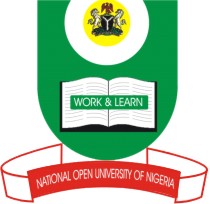 NATIONAL OPEN UNIVERSITY OF NIGERIA14/16 AHMADU BELLO WAY, VICTORIA ISLAND, LAGOSSCHOOL OF SCIENCE AND TECHNOLOGYJUNE/JULY EXAMINATIONCOURSE CODE:AEM301COURSE TITLE: INTRODUCTION TO AGRICULTURAL EXTENSION AND RURAL SOCIOLOGYTIME ALLOWED:21/2  HoursINSTRUCTION: Answer any 5 questions1. 	(a)	Discuss briefly extension education and the facets of agricultural 	extension in Nigeria. (12 ½ marks)(b)	Give a brief account of how extension activities were carried out during the pre-colonial era in Nigeria (12 ½ marks).2. 	(a)	Briefly explain the term ‘objectives’ and ‘goals’ (12 ½ marks)(b)	Explain the various types and levels of objectives in agricultural extension (12 ½ marks)3.	(a) 	What are extension principles                                                      (15 marks)(b)  	List 10 agricultural extension principles (10 marks)4.	(a)	Explain the term communication.                                                (10 marks)(b)	Discuss briefly the various communication models. (15 marks)5.	(1)	Write explanatory notes on extension teaching methods (15 marks)(2)  	Discuss the individual and mass methods of extension (10 marks)6.	(a)	What is social change (10 marks)(b) 	List the various types of rural change(15 marks)